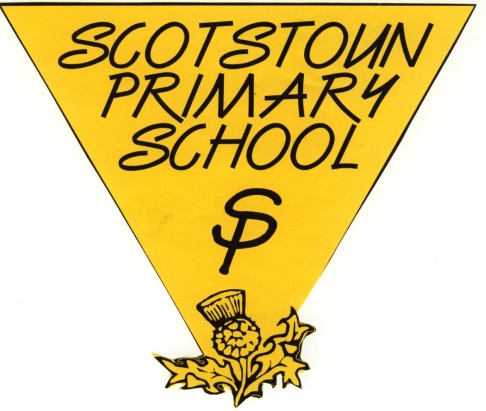 Child Protection and SafeguardingThe difference between child abuse and child protection could be you.At Scotstoun Primary School our Child Protection Co-ordinators are:Gill Mackay (Head Teacher)Alison Coats (Deputy Head Teacher)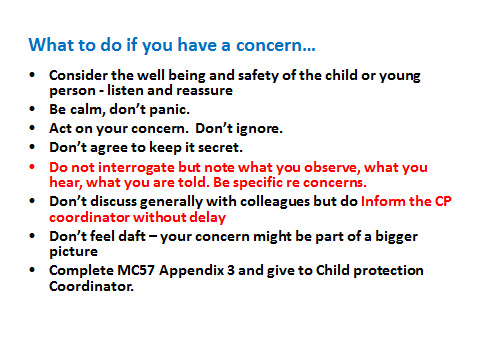 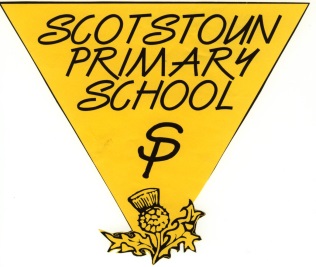 Child Protection and SafeguardingThe difference between child abuse and child protection could be you.At Scotstoun Primary School our Child Protection Co-ordinators are:Gill Mackay (Head Teacher)Alison Coats (Deputy Head Teacher)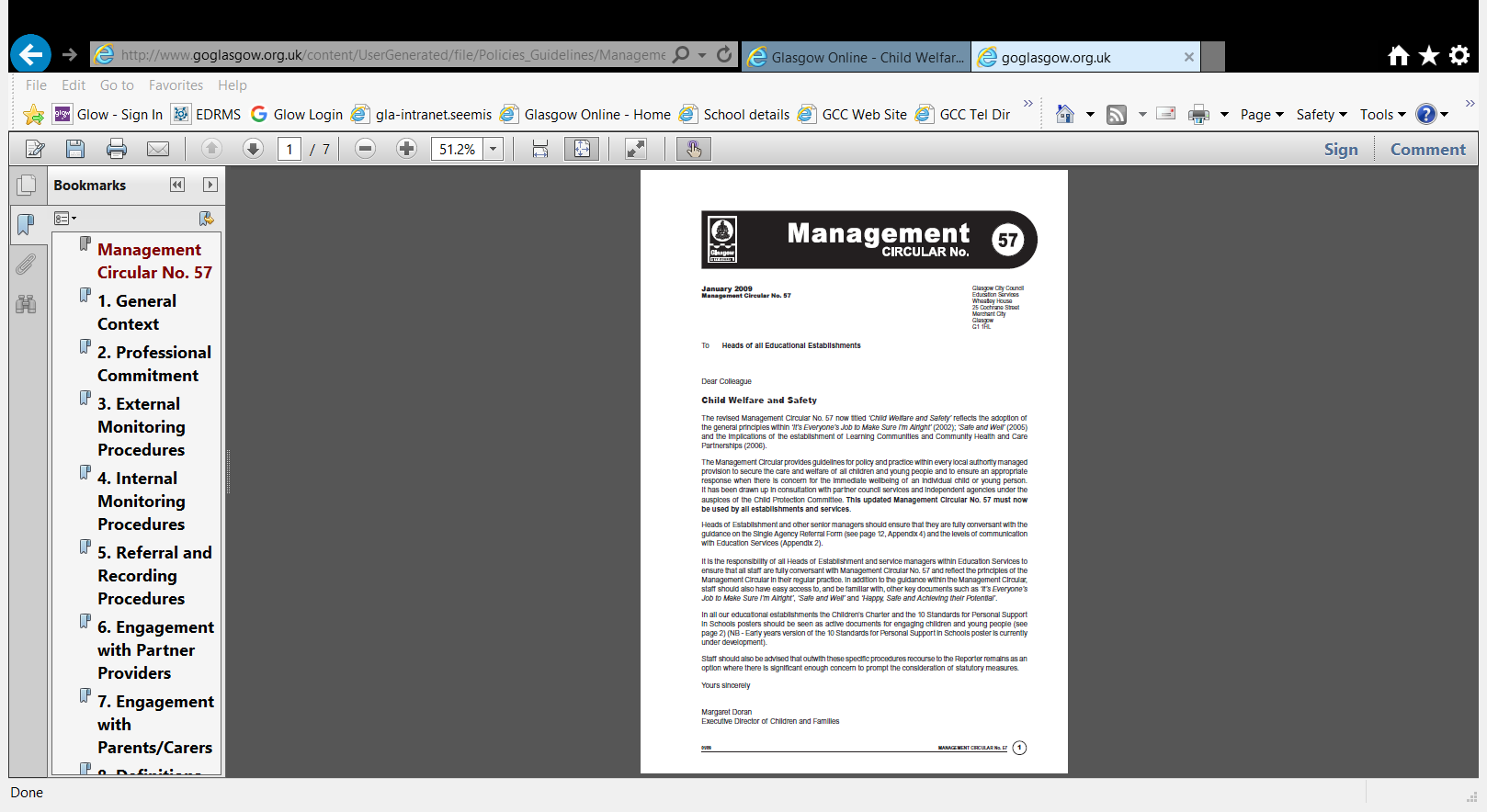 